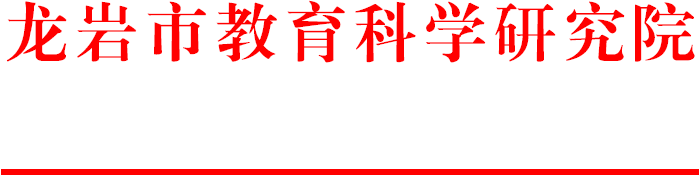 岩教研综〔2024〕47号关于开展2024年龙岩市义务教育阶段作业设计评选活动的通知各县（市、区）教师进修学校、市直中小学：根据《福建省教育厅办公室关于开展2024年义务教育阶段作业设计评选活动的通知》(闽教办基〔2024〕4号)精神，经研究，决定开展2024年龙岩市义务教育阶段作业设计评选活动，现将有关事项通知如下：一、工作目标通过开展义务教育阶段作业设计评选活动，强化学校教育主阵地作用，落实立德树人根本任务，落实义务教育课程标准，健全作业管理机制，促进教师深入开展研究、创新作业设计形式、提高作业设计质量，系统设计符合课程标准、遵循教育规律、发展核心素养的作业，增强作业的针对性和有效性。遴选一批优秀作业设计作品，打造优质作业设计资源库，推进“双减”政策落地生效，切实减轻学生课业负担。二、作业设计要求本次作业设计评选围绕“大单元作业”这一主题。大单元作业须以学科课程标准的内容要求为纲，结合现行教科书内容，立足大单元教学设计，可以围绕某个大概念或主题进行设计，确定单元学习目标和作业目标，创新作业设计方式和内容，体现核心素养发展目标。具体要求如下：（一）坚持正确方向。要全面贯彻党的教育方针，落实立德树人根本任务，作业设计服务于“双减”政策落实，服务于教育教学质量提升，服务于学生全面发展健康成长，充分发挥作业的教学功能和过程性评价作用。（二）保证作品质量。按照福建省教育厅公布的《福建省中小学教学用书目录》中各设区市相应的教材版本，依据国家课程方案、课程标准及我省《义务教育阶段学科作业设计与管理指南》要求，立足学科基础，聚焦大单元教学设计，充分体现作业的教育、评价、诊断功能，作业设计要符合教育教学规律和学生认知表现特点，具有真情境，解决真问题，凸显核心素养立意，可借鉴、可推广。参评作业设计应为作者原创作品，严禁抄袭，一经发现，取消评审资格。已参加过其他比赛、活动或已公开发表的作业设计不得参加本活动。（三）严格规范设计。作业设计的题型不限，题量一般控制在8道题以内，字数不限，答题文字量适中。各学科教师可根据学科教学实际自行选择呈现方式，鼓励创新设计形式。每份参评作业应包含总体设计思路、每道习题设计说明（材料出处，设计意图，检测的知识、能力、方法，体现的核心素养目标，难易情况，适用类型等），确保作业的科学性、规范性。书面作业附参考答案；实践活动性等综合性强、开放度较高的作业应提供评价要点或结构评分量表。三、工作程序（一）申报程序。本次活动按教师自主申报，采用各县（市、区）教师进修学校、市直中小学评审推荐，各级评选结果经社会公示无异议后，方可向上一级推荐参评名单。未经过本级评选的，不能参加上一级评选。市级评选采用线上评选的方式，分学段分学科进行。 （二）名额分配。1.各县（市、区） 小学组：语文、数学、英语、道德与法治、科学每个学科推荐2个作品，体育与健康、音乐、美术、劳动教育、综合实践活动、信息科技、心理健康教育每个学科推荐1个作品；各县（市、区） 中学组：语文、数学、英语、道德与法治、历史、地理、物理、化学、生物学每个学科推荐2个作品，综合实践活动、信息科技、体育、音乐、美术、劳动教育、心理健康教育每个学科推荐1个作品。2.市属中小学：小学组、中学组上述每学科各推荐1个作品。（三）材料报送路径。为方便作品评审，各校参评老师登录龙岩市教育公共服务平台（www.longyanedu.net）——教师研训——评比活动——2024年龙岩市义务教育阶段作业设计评选活动，进行网上报名、上传作业设计作品和电子评选推荐表（要求匿名，文件名、文件内容须删除作者姓名及单位，如发现未匿名，取消此次参评资格，电子评选推荐表详见附件1）。平台登录账号默认为教师手机号，若不知道或忘记密码，可点击菜单栏“忘记密码”进行重置。如有疑问，可拨打平台咨询电话（0597-2883296），或进入平台服务中心、扫描右上角“微信扫描咨询”咨询客服。各县（市、区）教师进修学校于2024年6月19日前通过平台审核推荐。（可提前联系平台工作人员获取审核权限，报名操作手册及审核操作手册可通过平台服务中心-使用说明书获取。）四、组织管理各地要高度重视，精心组织实施此次作业设计评选活动，制定相应的工作方案，细化具体工作安排，明确评选规则，规范评选推荐程序，加强过程监管，确保评选推荐结果客观、公平、公正。活动坚持自愿参与的原则，各地要在不影响正常课堂教学工作的前提下，鼓励教师积极参与。各县（市、区）需于2024年6月19日前汇总好本县（市、区）评选推荐表（一式两份，详见附件2）和参评汇总表（分学科按质量从高到低排序并加盖公章，详见附件3），纸质版材料请寄达龙岩市和平路25号龙岩市教育局办公楼401室，电子版材料请发送至邮箱：lyspjs@126.com，逾期不予受理。联系人：黄老师，联系电话：2320363。逾期不予受理。各学科将于2024年6月下旬组织市级评选活动，并择优推荐送省参评。附件：1.电子评选推荐表2.2024年福建省义务教育阶段作业设计评选推荐表3. 2024年龙岩市义务教育阶段作业设计评选汇总表龙岩市教育科学研究院2024年4月1日  龙岩市教育科学研究院办公室               2024年4月1日印发      附件1电子评选推荐表附件22024年福建省义务教育阶段作业设计评选推荐表本汇总表供县（市、区）、市直中小学申报时使用。参评教师限1人，请各县（市、区）、市直中小学于2024年6月19日之前分学段汇总后将本表发至邮箱：lyspjs@126.com。参评课题教材版本学段学科作品介绍（说明设计意图，作业特点）作品参赛知情同意协议（需要全体作者签字）本参评作业设计为作者原创作品，严禁抄袭，一经发现，取消评审资格。已参加过其他比赛、活动或已公开发表的作业设计不得参加本活动。所有参加本活动的作业设计，版权归主办方所有，在用于公益宣传及展示时不支付作者稿酬。         作品作者：签署时间：参评课题教材版本姓名（限1人以内）职称学段学科手机工作单位（邮编           ）（邮编           ）（邮编           ）指导教师（限1人，每位指导教师限指导1份参赛作品）（限1人，每位指导教师限指导1份参赛作品）（限1人，每位指导教师限指导1份参赛作品）作品介绍（说明设计意图，作业特点）作品参赛知情同意协议（需要全体作者签字）本参评作业为作者原创作品，或经过深度改造题（标注题目出处），严禁抄袭作品，一经发现，取消评审资格。已参加过其他比赛、活动或已公开发表的作业不得参加本活动。所有参加本活动的作业，版权归主办方所有，在用于公益宣传及展示时不支付作者稿酬。         作品作者：签署时间：本参评作业为作者原创作品，或经过深度改造题（标注题目出处），严禁抄袭作品，一经发现，取消评审资格。已参加过其他比赛、活动或已公开发表的作业不得参加本活动。所有参加本活动的作业，版权归主办方所有，在用于公益宣传及展示时不支付作者稿酬。         作品作者：签署时间：本参评作业为作者原创作品，或经过深度改造题（标注题目出处），严禁抄袭作品，一经发现，取消评审资格。已参加过其他比赛、活动或已公开发表的作业不得参加本活动。所有参加本活动的作业，版权归主办方所有，在用于公益宣传及展示时不支付作者稿酬。         作品作者：签署时间：附件32024年龙岩市义务教育阶段作业设计评选汇总表附件32024年龙岩市义务教育阶段作业设计评选汇总表附件32024年龙岩市义务教育阶段作业设计评选汇总表附件32024年龙岩市义务教育阶段作业设计评选汇总表附件32024年龙岩市义务教育阶段作业设计评选汇总表附件32024年龙岩市义务教育阶段作业设计评选汇总表附件32024年龙岩市义务教育阶段作业设计评选汇总表县（市、区）/市直中小学（盖章）：                联系人：              联系电话：县（市、区）/市直中小学（盖章）：                联系人：              联系电话：县（市、区）/市直中小学（盖章）：                联系人：              联系电话：县（市、区）/市直中小学（盖章）：                联系人：              联系电话：县（市、区）/市直中小学（盖章）：                联系人：              联系电话：县（市、区）/市直中小学（盖章）：                联系人：              联系电话：县（市、区）/市直中小学（盖章）：                联系人：              联系电话：序号学段学科课题作者姓名单位联系电话